                    Guía Formativa N° 1 Ed. Física y Salud 5º 6º Año BásicoNombre: 	                       Fecha: ______________________Objetivo de Aprendizaje:OA6 Conocer y Ejecutar actividades físicas de intensidad moderada a vigorosa que desarrollen la condición física por medio de la práctica de ejercicios de resistencia cardiovascular, fuerza, flexibilidad y velocidad, estableciendo metas de superación personalCualidades Físicas básicas.Las cualidades físicas básicas son aquellas cualidades que todo deportista debe desarrollar. Desarrollará unas u otras dependiendo de la actividad en la que vaya a especializarse. Estas cualidades son cuatro: fuerza, velocidad, resistencia y flexibilidad.Item I Define los siguientes conceptos utilizados en la clase de Educación Física. (1 punto cada una)Resistencia cardiorrespiratoria:Fuerza muscular:Velocidad:Flexibilidad:Item II De acuerdo a los conceptos trabajados en el ítem anterior. Responde qué cualidad física se está trabajando en cada una de las imágenes. (2 puntos cada una).Item III - ¿Pega una imagen sobre tu deporte favorito y menciona cuáles son las cualidades físicas se destacan en su desarrollo?  Realiza en casa los siguientes ejercicios, 3 veces a la semana.  Nota: Algunos de estos ejercicios pueden ser evaluados al regreso de clases.    Ejercicios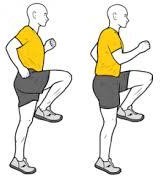 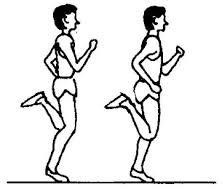 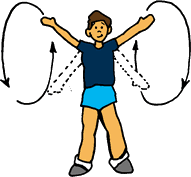 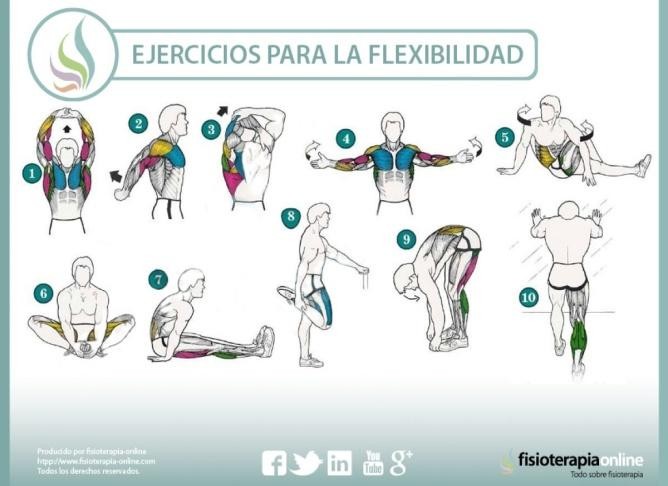 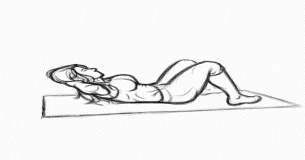 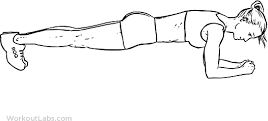 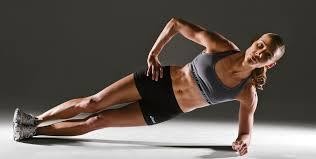 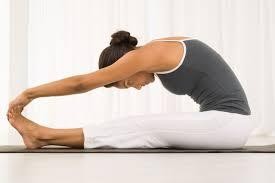 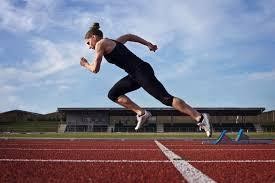 R:R:R: